Publicado en Barcelona el 18/07/2019 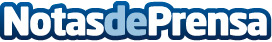 Wayra reúne en Barcelona a 100 inversores con una cartera de más de 2.000 millones de eurosElaia Partners, Point Nine Capital, Plus 8 Equity Partners, Semapa, Notion Capital y The Venture City serán algunos de los participantes en el Wayra Investor Days. 18 startups del porfolio de Wayra podrán conectar y hacer negocio con fondos de Estados Unidos, Francia, Reino Unido, Portugal, Alemania, Italia y EspañaDatos de contacto:Ana Navarrina91 411 58 68 Nota de prensa publicada en: https://www.notasdeprensa.es/wayra-reune-en-barcelona-a-100-inversores-con Categorias: Nacional Finanzas Cataluña Emprendedores http://www.notasdeprensa.es